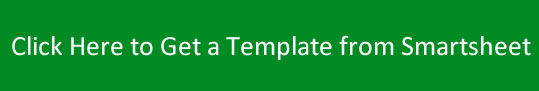 Weekly Schedule: 7 Day - 24 HourWeekly Schedule: 7 Day - 24 HourWeekly Schedule: 7 Day - 24 HourWeekly Schedule: 7 Day - 24 HourWeekly Schedule: 7 Day - 24 HourWEEK OF:WEEK OF:Sunday, May 1, 2016Sunday, May 1, 2016Sunday, May 1, 2016Sunday, May 1, 2016TIMESUNMONTUESTUESWEDWEDTHURSFRISATSAT12 AM12 AM12 AM12 AM1 AM1 AM1 AM1 AM2 AM2 AM2 AM2 AM3 AM3 AM3 AM3 AM4 AM4 AM4 AM4 AM5 AM5 AM5 AM5 AM6 AM6 AM6 AM6 AM7 AM7 AM7 AM7 AMWeekly Schedule: 7 Day - 24 HourWeekly Schedule: 7 Day - 24 HourWeekly Schedule: 7 Day - 24 HourWeekly Schedule: 7 Day - 24 HourWeekly Schedule: 7 Day - 24 HourWEEK OF:WEEK OF:Sunday, May 1, 2016Sunday, May 1, 2016Sunday, May 1, 2016Sunday, May 1, 2016TIMESUNMONTUESTUESWEDWEDTHURSFRISATSAT8 AM8 AM8 AM8 AM9 AM9 AM9 AM9 AM10 AM10 AM10 AM10 AM11 AM11 AM11 AM11 AM12 PM12 PM12 PM12 PM1 PM1 PM1 PM1 PM2 PM2 PM2 PM2 PM3 PM3 PM3 PM3 PMWeekly Schedule: 7 Day - 24 HourWeekly Schedule: 7 Day - 24 HourWeekly Schedule: 7 Day - 24 HourWeekly Schedule: 7 Day - 24 HourWeekly Schedule: 7 Day - 24 HourWEEK OF:WEEK OF:Sunday, May 1, 2016Sunday, May 1, 2016Sunday, May 1, 2016Sunday, May 1, 2016TIMESUNMONTUESTUESWEDWEDTHURSFRISATSAT4 PM4 PM4 PM4 PM5 PM5 PM5 PM5 PM6 PM6 PM6 PM6 PM7 PM7 PM7 PM7 PM8 PM8 PM8 PM8 PM9 PM9 PM9 PM9 PM10 PM10 PM10 PM10 PM11 PM11 PM11 PM11 PM